Michigan Department of Licensing and Regulatory Affairs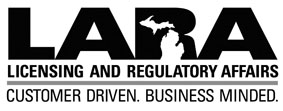 Michigan Occupational Safety and Health Administration	Consultation Education and Training Division"SAMPLE"BLOODBORNE INFECTIOUS DISEASES EXPOSURE CONTROL FOREMPLOYERS WITH LIMITED EMPLOYEE EXPOSURE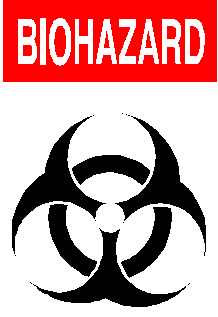 Note:  This document is intended as a compliance guide for MIOSHA Occupational Health rule 325.70001-70018, Bloodborne Infectious Diseases.  This guide does not substitute for a full reading of the standard.  This document is provided as an informational service under the authority of Public Act 154 of 1974.  Its purpose is to aid in the development of written programs related to bloodborne infectious diseases.  This program is designed to be adapted to each individual employer's need; forms should be shortened, expanded, or duplicated as needed.This sample plan is provided as a guide to assist employers who have a nurse or a small first aid team and perform occasional limited medical procedures resulting in limited exposures to blood or other potentially infectious material and associated waste products.  Any statement retained from this guide will be considered to be in place and verifiable.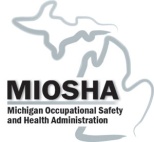 Company Name: ____________________________ Date of Preparation: _________________________ EXPOSURE DETERMINATIONThe following employee job classifications at this company are Category A due to anticipated  occupational exposure to blood or other potentially infectious material (OPIM),* regardless of frequency.  The exposure determination is made without regard to the use of personal protective equipment:Category "A" Job Classification		TaskCompliance MethodsUniversal precautions will be observed at this company in the provision of first aid, the removal of sharps and waste from the first aid station, and the housekeeping of any first aid area in order to prevent contact with blood or OPIM.  All blood and OPIM will be considered infectious regardless of the perceived status of the source individual.Engineering and work practice controls are limited to handwashing and housekeeping practices. (Also, see Needles, page 3).  Where scissors are used in a medical procedure and become contaminated they are classified as a contaminated sharp and discarded in approved sharps container or decontaminated.                                                                                             _*  Other potentially infectious materials include:  A) semen, B) vaginal secretions, C) amniotic fluid, D) cerebrospinal fluid, E) peritoneal  fluid, F) pleural fluid, G) pericardial fluid, H) synovial fluid, I) saliva in dental procedures, J) any body fluid that is visibly contaminated with blood, K) all body fluids in situations where it is difficult or impossible to differentiate between body fluids.  Urine, feces and vomit are not considered OPIM except in cases (J) or (K) above.Handwashing facilities are available to the employees who incur exposure to blood or other potentially infectious materials. MIOSHA requires that these facilities be readily accessible after incurring exposure.  At this company, handwashing facilities are located: _________________________________________________________________________________________________Upon providing first aid or incurring exposures when handwashing facilities are not feasible, the employer is required to provide either an antiseptic cleanser in conjunction with a clean cloth/paper towels or antiseptic towelettes.  If these alternatives are used, then the hands are to be washed with soap and running water as soon as feasible.After removal of personal protective gloves, employees shall wash hands and any other potentially contaminated skin area immediately or as soon as feasible with soap and water.If employees incur exposure to their skin or mucous membranes, then those areas shall be washed or flushed with water as appropriate as soon as feasible following contact.NeedlesAre/are (choose one) not used in this company.  If used, they must not be recapped unless required by a medical procedure, must not be bent or broken and must be disposed of in a labeled, closeable, leakproof, puncture-resistant container.  Work Area RestrictionsIn work areas (i.e. nurse's office) where there is a reasonable likelihood of exposure to blood or other potentially infectious materials, employees are not to eat, drink, apply cosmetics or lip balm, smoke, or handle contact lenses.Personal Protective EquipmentAll first aid personal protective equipment used in patient treatment, first aid or housekeeping involving blood or OPIM at this company will be provided without cost to employees.  Personal protective equipment will be chosen based on the anticipated exposure to blood or other potentially infectious materials.  The protective equipment will be considered appropriate only if it does not permit blood or OPIM to pass through or reach the employee's clothing, skin, eyes, mouth, or other mucous membranes under normal conditions of use and for the duration of time which the protective equipment will be used.Protective clothing will be provided to first aid and housekeeping employees involved in first aid in the following manner: [list how the clothing will be provided to employees, e.g. who has responsibility for distribution, etc. and also list which procedures would require the protective clothing and the type of protection required, this could also be listed as an appendix to this program]The following  is used in this company:Personal Protective Equipment 		Task	Gloves					__________________________________________	Gowns					__________________________________________	Fluid-proof aprons			__________________________________________	Laboratory coats				__________________________________________	Head and foot coverings			__________________________________________	Faceshields or mask and eye protection	__________________________________________	Mouthpieces				__________________________________________	Resuscitation bags				__________________________________________	Pocket masks				__________________________________________	Other ventilation devices			__________________________________________	Other: _______________________	__________________________________________All personal protective equipment will be cleaned, laundered, and disposed of by the employer at no cost to employees.  All repairs and replacements will be made by the employer at no cost to employees.All personal protective equipment will be removed prior to leaving the work area.  If visibly contaminated, the equipment shall be placed in an appropriately designated area or container for storage, washing, decontamination or disposal.  The following procedure has been developed to facilitate leaving the equipment at the work area: [list where employees are expected to place the personal protective equipment upon leaving the work area]: ___________________________________________________________________________________________________________If an employee were to have another person's blood or OPIM splash or soak their clothing, they would make arrangements to remove the contaminated clothing as soon as possible.  This clothing would be laundered at the employer's expense.  The clothing would be identified as contaminated and any employee, of any employer, exposed to it would be notified and protected from exposure. Gloves shall be worn where it is reasonably anticipated that employees will have hand contact with blood, other potentially infectious materials, non-intact skin, and mucous membranes.  Gloves will be available from (state location and/or person who will be responsible for distribution of gloves) _____________________________________________________________________________________________________________________________________________________________________________________________________________________Disposable gloves used at this company are not to be washed or decontaminated for re-use and are to be replaced as soon as practical when they become contaminated or as soon as feasible if they are torn, punctured, or when their ability to function as a barrier is compromised.  Utility gloves may be decontaminated for re-use provided that the integrity of the glove is not compromised.  Utility gloves will be discarded if they are cracked, peeling, torn, punctured, or exhibits other signs of deterioration or when their ability to function as a barrier is compromised.HousekeepingFirst aid stations and areas involved in a first aid incident will be cleaned and decontaminated according to the following schedule:  [list area and schedule] ___________________________Decontamination will be accomplished by utilizing the following materials: [List the materials which will be utilized, such as bleach solutions or EPA registered products] If a bleach and water solution between 1:100 and  is used, it must be prepared on an as needed basis.  Note: Bleach loses its disinfectant quality when stored in water.______________________________________________________________________________All contaminated work surfaces will be decontaminated after completion of procedures and immediately or as soon as feasible after any spill of blood or OPIM materials, as well as the end of the work shift if the surface may have become contaminated since the last cleaning.Regulated Waste DisposalAll bins, pails, cans, and similar receptacles for regulated waste disposal in the first aid station or any area normally involved in first aid shall be appropriately colored or labeled as containing biohazards and shall be inspected, emptied and decontaminated on a regularly scheduled basis.  Note: Disposal of feminine hygiene products and bandages or Kleenex used in self-administered first aid (bloody nose, small cut) are not considered regulated waste and will be disposed of in the normal waste stream.  List location of designated biohazard disposal containers and areas:______________________________________________________________________________Standard Operating ProceduresStandard operating procedures (S.O.P.'s) provide guidance and information on the anticipated first aid tasks assigned to our employees.  They will be based on the form found in Appendix A and will be utilized in employee training.Contingency PlansWhere circumstances can be foreseen in which recommended standard operating procedures could not be followed, the employer shall prepare contingency plans for employee protection, incident investigation and medical follow-up.  See Appendix A.Hepatitis B Vaccine*HBV Vaccination Option for Employers with employees trained to render first aid Category A employees:According to OSHA and MIOSHA policies, an employer may elect to postpone offering and administering the HBV vaccine series to Category A designated first aid trained employees if the following conditions exist:The primary job assignment of the first aid provider is not the rendering of first aid.Any first aid rendered by such persons is rendered only as a collateral duty responding solely to injuries resulting from workplace incidents, generally at the location where the incident occurred.Full training and personal protective equipment shall be provided to these employees.Provision for a reporting procedure that ensures that all first aid incidents involving the presence of blood or OPIM will be reported to the employer before the end of the work shift during which the first aid incident occurred. The report must include the names of all first aid providers who rendered assistance, regardless of whether personal protective equipment was used and must describe the first aid incident, including the time and date The description must include a determination of whether or not, in addition to the presence of blood or OPIM, an exposure incident, as defined in the standard.Provision for the full HBV vaccination series is to be made available as soon as possible, but no later than 24 hours following an event, to all unvaccinated first aid providers who have rendered assistance in any situation involving the presence of blood or OPIM regardless of whether or not a specific "exposure incident," as defined by the standard, has occurred.In the event of a bonafide exposure incident, the portion of the standard relating to post-exposure evaluation and follow-up would apply.These conditions exist at ___________________.  We elect to [select one]:Postpone offering the HBV vaccine series to our designated first aid responder employees until a blood incident occurs. Proactively, offer the HBV vaccine series to our designated first air responder employees, prior to a blood incident occurring.*Note: The above HBV vaccine exception does not apply to designated first aid providers who render assistance on a regular basis, for example, at a first aid station, clinic, dispensary or other location where injured employees routinely go for assistance; nor does it apply to any healthcare, emergency, or public safety personnel who are expected to render first aid in the course of their work. These employees must be offered the vaccine prior to exposurePost-Exposure Evaluation and Follow-UpWhen an employee experiences an exposure incident, it must be reported to [list who has responsibility to maintain records of exposure incidents]: _______________________________All employees who experience an exposure incident will be offered post-exposure evaluation and follow-up by a licensed physician in accordance with Centers for Disease Control and Prevention guidelines as specified in MIOSHA standard.This follow-up will include the following:documentation of the route of exposure and the circumstances related   the incident.if possible, the identification of the source individual and, if possible, the status of the source individual.  The blood of the source individual will be tested (after consent is obtained) for HIV/HBV infectivity.results of testing of the source individual will be made available to the exposed employee with the exposed employee informed about the applicable laws and regulations concerning disclosure of the identity and infectivity of the source individual.  Employers may need to modify this provision in accordance with applicable local laws on this subject.  Modifications should be listed here: ________________________________________________________________________________________________________________________________________________The employee will be offered the option of having their own blood collected for testing of their HIV/HBV serological status.  The blood sample will be preserved for at least 90 days to allow the employee to decide if the blood should be tested for HIV serological status.  The employee will be offered post exposure prophylaxis in accordance with the current recommendations of the U.S. Public Health Service in consultation with a licensed  healthcare professional.The employee will be given appropriate, confidential counseling concerning precautions to take during the period after the exposure incident.  Counseling on risk reduction and the risks and benefits of HIV testing..  The employee will also be given information on what potential illnesses to be alert for and to report any related experiences to appropriate personnel.The following person(s) has been designated to assure that the policy outlined here is effectively carried out as well as to maintain records related to this policy:  ________________________________________________________________________Interaction with Health Care ProfessionalsAn employer shall ensure that the health care professional who is responsible for the hepatitis B vaccination is provided with a copy of these rules and appendices.  A written opinion shall be obtained from the health care professional who evaluates employees of this facility.  Written opinions will be obtained in the following instances:1) When the employee is sent to obtain the Hepatitis B vaccine.2) Whenever the employee is sent to a health care professional following an exposure incident.Health care professionals shall be instructed to limit their written opinions to:1)	Whether the Hepatitis B vaccine is indicated and if the employee has received the vaccine, or for evaluation following an incident;2)	A statement that the employee has been informed of the results of the evaluation, and;3)	A statement that the employee has been told about any medical conditions resulting from exposure to blood or other potentially infectious materials.  (Note:  The written opinion to the employer is not to reference any personal medical information.)TrainingTraining for all Category A employees will be conducted prior to initial assignment to tasks where occupational exposure may occur.  Training will be conducted in the following manner:
Training for employees will include the following an explanation of:The MIOSHA standard for Bloodborne Infectious DiseaseEpidemiology and symptomatology of bloodborne diseasesModes of transmission of bloodborne pathogensThis Exposure Control Plan, (i.e. points of the plan, lines of responsibility, how the plan will be implemented, access to the plan, etc.)Procedures which might cause exposure to blood or other potentially infectious materials at this facility.Control methods which will be used at the facility to control exposure to blood or other potentially infectious materials.Personal protective equipment available at this facility and who should be contacted concerning its use.Post Exposure evaluation and follow-upSigns and labels used at the facilityHepatitis B vaccine program at the facilityTraining sessions shall afford employees ample opportunity for discussion and the answering of questions by a knowledgeable trainer.Employers should list here if training will be conducted using videotapes, written material, etc.  Also the employer should indicate who is responsible for conducting the training:All Category A employees will receive annual refresher training. Note:  This training is to be conducted within one year of the employee's previous training.RecordkeepingThis company shall establish and maintain a record for each employee with occupational exposure to include:Name Social Security NumberHepatitis B vaccine from statusA copy of all results of examinations, medical testing, and follow-up procedures required as part of vaccinations and postexposure follow-up.- Employer shall ensure record confidentialityKept for duration of employment plus 30 yearsTraining Records:Date(s)Summary of ContentsNames and qualifications of trainersNames and job titles of all traineesMaintain records for three (3) years   Records for this company shall be kept by ______________________________Annual reviews:	Date:                       Performed by:______________________________                              Date:                       Performed by: ______________________________                              Date:                       Performed by: ______________________________                              APPENDIX ASTANDARD OPERATING PROCEDUREFOR BLOODBORNE INFECTIOUS DISEASE CONTROL MEASURESTask/Procedure:Exposure Potential:Personal Protective Equipment:Use:Maintenance/Disinfection:Disposal:Engineering Controls:Work Practice Controls:Management of Exposure Incidents:Contingency Plan (if this SOP cannot be followed):APPENDIX A - EXAMPLESTANDARD OPERATING PROCEDURE (SOP)FOR BLOODBORNE INFECTIOUS DISEASE CONTROL MEASURESTask/Procedure:   Decontamination of work surfaces/spill cleanup. Application of ointments/medications. Routine cleaning of any non-intact skin (e.g. cuts).Exposure Potential:  Non-intact skin exposure to blood or general exposure Personal Protective Equipment: Disposable exam gloves.Use:  Don personal protective equipment (PPE) before performing task or procedureMaintenance/Disinfection:  Do not disinfect and reuse disposable gloves.  Disposal:  Discard PPE in standard trash can unless saturated/dripping with blood or OPIM which requires biohazard waste disposal (red bag waste).Engineering Controls: Safety-tipped scissors and sinks for hand-washing.Work Practice Controls:Wear PPE as noted above.Post-procedures where blood or OPIM exposure is likely/occurred: Decontaminate surfaces using approved EPA registered disinfectant or bleach wipes.  Also, disinfection of surfaces may be conducted at the end of a workday.Dispose of bleach wipes used on surfaces in the regular trash unless saturated with blood or OPIMHands must be washed/sanitized after removal of gloves or other PPE
General work practice controls:Eating drinking, smoking, applying cosmetics are prohibited in work areas where there is reasonable likelihood of occupational exposureFood and drink shall not be kept in refrigerators, freezers, shelves, cabinets or on countertops or bench tops where blood or OPIM are present.Management of Exposure Incidents:  Provide immediate first aid and follow post exposure follow up procedure in exposure control plan.
Contingency Plan:  If employees determine that this SOP cannot be followed, they should stop the procedure/work activity and consult with XXXXX on how to proceed (e.g. use bottled water to cleanse hands during a utility outage). XXXXX will ensure that needed equipment/supplies, etc. are provided to employees and a revised SOP is developed to address the hazards identified.   APPENDIX BOrganization and Address						_____________________						_____________________						_____________________						_____________________HEPATITIS BVaccination DeclinationI understand that due to my occupational exposure to blood or other potentially infectious materials I may be at risk of acquiring hepatitis B virus (HBV) infection.  I have been given the opportunity to be vaccinated with hepatitis B vaccination at this time.  I understand that by declining this vaccine, I continue to be at risk of acquiring hepatitis B, a serious disease.  If in the future I continue to have occupational exposure to blood or other potentially infectious materials and I want to be vaccinated with hepatitis B vaccine, I can receive the vaccination series at no charge to me.Print Name: _____________________________Job Classification: ________________________                                                                                   Date: __________________Signature